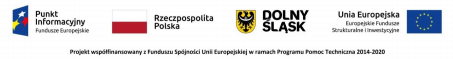 Jeśli jesteś przedsiębiorcą z tzw. miasta średniego i poszukujesz środków na wdrożenie i  wprowadzenie innowacyjnych produktów na rynek, to możesz wziąć udział w najnowszym  konkursie i uzyskać unijną dotację. W pakiecie dla średnich miast na firmy czeka aż 550 mln  zł. z Programu Operacyjnego Inteligentny Rozwój. Unijny konkurs „Badania na rynek” rusza 25 marca br., ale już teraz warto się do niego  przygotować. Na co można przeznaczyć dofinansowanie? ∙ wydatki inwestycyjne: ⋅ zakup maszyn i urządzeń niezbędnych do uruchomienia produkcji nowych  produktów, ⋅ zakup nieruchomości, ⋅ roboty budowlane, ⋅ budowę nowej linii produkcyjnej oraz hal, ∙ nabycia wartości niematerialnych i prawnych w formie patentów, licencji, know-how,  praw własności intelektualne, ∙ eksperymentalne prace rozwojowe, ∙ usługi doradcze. Kto może uzyskać dofinansowanie? Mikro, małe lub średnie firmy Ile można otrzymać dofinansowania? Wsparcie wyniesie do 70% wartości projektu, co  oznacza, że Twój wkład to co najmniej 30% całkowitego kosztu projektu! Całkowity koszt projektu musi zamknąć się w kwocie od 1 000 000 zł do 50 000 000 EUR. Jeśli jesteś zainteresowany, zapraszamy po szczegóły do ogłoszenia o konkursie  https://www.poir.gov.pl/nabory/1-47/ lub https://www.parp.gov.pl/component/grants/grants/badania-na-rynek-miasta-srednie-1.